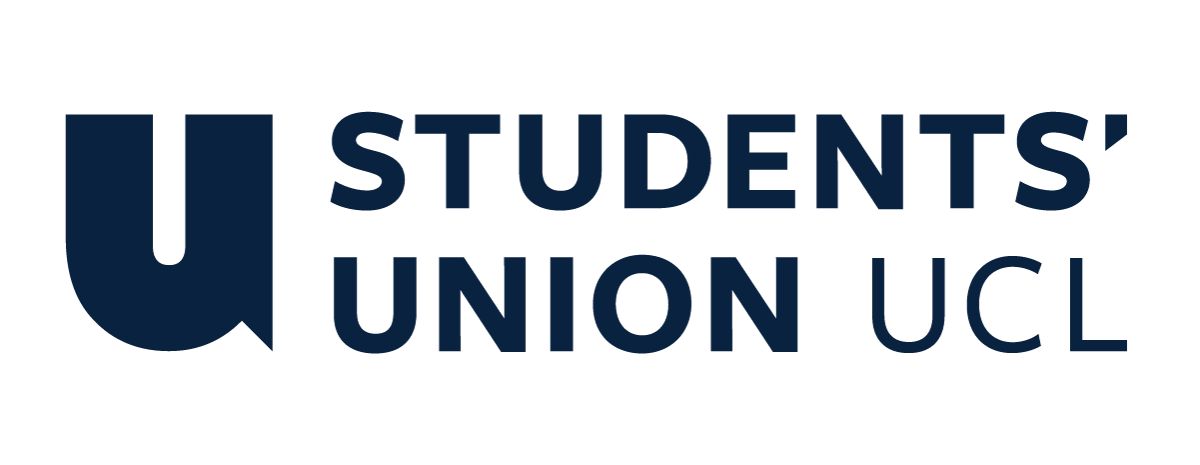 The Constitution of Students’ Union UCL CLUB/SOCIETY NAMENameThe name of the club/society shall be Students’ Union UCL Tamil Society.The club/society shall be affiliated to Students’ Union UCL.Statement of IntentThe constitution, regulations, management and conduct of the club/society shall abide by all Students’ Union UCL policy, and shall be bound by the Students’ Union UCL Memorandum & Articles of Association, Byelaws, Club and Society Regulations and the club and society procedures and guidance – laid out in the ‘how to guides’.The club/society stresses that it abides by Students’ Union UCL Equal Opportunities Policies, and that club/society regulations pertaining to membership of the club/society or election to the club/society shall not contravene this policy.The Club and Society Regulations can be found on the following webpage: http://studentsunionucl.org/content/president-and-treasurer-hub/rules-and-regulations.The Society CommitteePresidentThe president’s primary role is laid out in section 5.7 of the Club and Society Regulations.You may add specific details to the job description of your president if you wish. TreasurerThe treasurer’s primary role is laid out in section 5.8 of the Club and Society Regulations.You may add specific details to the job description of your treasurer if you wish. Welfare OfficerThe welfare officer’s primary role is laid out in section 5.9 of the Club and Society Regulations.You may add specific details to the job description of your welfare officer if you wish. Additional Committee Members Any additional committee positions you have should be outlined in your constitution below. Additional Committee Role Title Vice Presidents: will be assisting making primary decisions, aiding communication within the society, helping and overlooking other committee positions when needed . 
Secretary: he/she will be ensuring all  meeting briefings and information and administration is conducted rightly and efficiently.
Cultural officers: they will be ensuring the society embraces and embarks on the Tamil traditions, helping organise talks and media posts exploring it.
Charity representatives: they will be ensuring we are able to communicate with the selected Tamil charity and ensure all fundraising events are planned and run smoothly.
Head of events: they will providing creative ideas for future innovative events, big or small and ensuring stable communication with venues, vendors and all arrangements.
Sports representatives: they will be hosting netball and football sessions for those interested, coordinating with other Tamil societies organising friendly games and sessions. 
Media and marketing: they will be in charge of promoting and advertising any events, fairs and talks, growing outreach and attracting a large audience.
Socials representative: they will be helping in coordinating “ammas and appas” socials, planning smaller occasions such as movie nights and games nights.
Head of freshers: will the main body communication with those who are new to the university and the society at any point and the rest of the committee.
First year representatives: they embody the thoughts and opinions of first year undergraduates, ensuring although they are new to the university, their opinions are just as valued and heard. Management of the club/society shall be vested in the club/society committee which will endeavour to meet regularly during term time (excluding UCL reading weeks) to organise and evaluate club/society activities.The committee members shall perform the roles as described in section 5 of the Students’ Union UCL Club and Society Regulations.Committee members are elected to represent the interests and well-being of club/society members and are accountable to their members. If club/society members are not satisfied by the performance of their representative officers they may call for a motion of no-confidence in line with the Students’ Union UCL Club and Society Regulations.Terms, Aims and ObjectivesThe club/society shall hold the following as its aims and objectives.The club/society shall strive to fulfil these aims and objectives in the course of the academic year as its commitment to its membership.The core activities of the club/society shall be: Regular “ammas and appas socials”, tamil games nights, tamil movie nights, meet and greets, cultural talksIn addition, the club/society shall also strive to organise other activities for its members where possible: Celebrating traditional occasions such as tamil new year and marveerar naal (remembrance day), external speaker events (parents/ alumni, etc.), fundraising event, talent show, inter-university games nights, dandanakka (music and dance night), panithuli (winter themed ball)This constitution shall be binding on the club/society officers, and shall only be altered by consent of two-thirds majority of the full members present at a club/society general meeting. The Activities Executive shall approve any such alterations. This constitution has been approved and accepted as the Constitution for the Students’ Union UCL Tamil Society. By signing this document the president and treasurer have declared that they have read and abide by the Students’ Union UCL Club and Society Regulations.President name:Luckshaa Thiruchelvam President signature: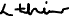 Date:27/06/23Treasurer name:Treasurer signature:Date: